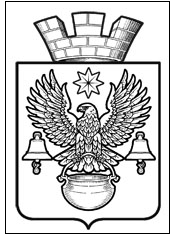 ПОСТАНОВЛЕНИЕАДМИСТРАЦИИ  КОТЕЛЬНИКОВСКОГО ГОРОДСКОГО ПОСЕЛЕНИЯ                 КОТЕЛЬНИКОВСКОГО МУНИЦИПАЛЬНОГО   РАЙОНА  ВОЛГОГРАДСКОЙ ОБЛАСТИОт 28.11.2017г.                                               №995 ОБ УТВЕРЖДЕНИИ ТРЕБОВАНИЙ АРХИТЕКТУРНО-ПЛАНИРОВОЧНЫХ РЕШЕНИЙ ДЛЯ ОБЪЕКТОВ ТЕРРИТОРИИ МАЛОЭТАЖНОЙ ЖИЛОЙ ЗАСТРОЙКИ В ГРАНИЦАХ ЖИЛОГО РАЙОНА «ДУБОВАЯ РОЩА» ЗОНА «А» В КОТЕЛЬНИКОВСКОМ ГОРОДСКОМ ПОСЕЛЕНИИКОТЕЛЬНИКОВСКОГО МУНИЦИПАЛЬНОГО РАЙОНА ВОЛГОГРАДСКОЙ ОБЛАСТИ     Рассмотрев заявление административного директора ООО «ЕвроХим-ВолгаКалий» Швец О. Н., результаты публичных слушаний от 28.11.2017г., руководствуясь  Федеральным законом от 06. 10. 2003 г. № 131-ФЗ «Об общих принципах организации местного самоуправления в Российской Федерации», Положением «О порядке организации и проведения публичных слушаний в Котельниковском городском поселении Котельниковского муниципального района Волгоградской области», утвержденным решением Совета народных депутатов Котельниковского городского поселения от 24.02.2011г. №81/373, администрация Котельниковского городского поселения ПОСТАНОВЛЯЕТ:1. Утвердить прилагаемые Требования архитектурно-планировочных решений для объектов территории малоэтажной жилой застройки в границах жилого района «Дубовая роща» зона «А» в Котельниковском городском поселении Котельниковского муниципального района Волгоградской области.2. Контроль за исполнение возложить заместителя главы Котельниковского городского поселения Шишкова П. Н.3. Настоящее постановление вступает в силу со дня его обнародования.Глава Котельниковского                                                                                                          городского поселения                                                                                       А. Л. ФедоровУТВЕРЖДЕНЫпостановлением администрации                                                                                                                       Котельниковского                                                                                                                                                          городского поселения                                                                                                                                                                  от 28.11.2017г. №995     ТРЕБОВАНИЯ ПО АРХИТЕКТУРНО-ПЛАНИРОВОЧНЫМ РЕШЕНИЯМ ДЛЯ ОБЪЕКТОВ ТЕРРИТОРИИ МАЛОЭТАЖНОЙ ЖИЛОЙ ЗАСТРОЙКИ В ГРАНИЦАХ ЖИЛОГО РАЙОНА «ДУБОВАЯ РОЩА» ЗОНА «А» В КОТЕЛЬНИКОВСКОМ ГОРОДСКОМ ПОСЕЛЕНИИ КОТЕЛЬНИКОВСКОГО МУНИЦИПАЛЬНОГО РАЙОНА ВОЛГОГРАДСКОЙ ОБЛАСТИ1. Общие положения1.1. Цели регламента:формирование архитектурного облика жилого района «Дубовая роща» зона «А» в Котельниковском городском поселении Котельниковского муниципального района Волгоградской области;совершенствование архитектурно-художественного оформления территории жилого района «Дубовая роща» зона «А» в Котельниковском городском поселении Котельниковского муниципального района Волгоградской области, улучшение качества внешнего благоустройства;формирование комплексного системного подхода к архитектурно-художественному оформлению, внешнему благоустройству территории жилого района «Дубовая роща» зона «А» в Котельниковском городском поселении Котельниковского муниципального района Волгоградской области.1.2. Объектами регламента являются индивидуальные жилые дома, элементы внешнего благоустройства земельных участков под размещение индивидуальных жилых домов и элементы благоустройства территорий общего пользования, располагаемые на территории жилого района «Дубовая роща» зона «А» в Котельниковском городском поселении Котельниковского муниципального района Волгоградской области.1.3. Регламент устанавливает:требования к размещению индивидуальных жилых домов и элементов внешнего благоустройства земельных участков под их размещение;требования к архитектурно-художественным решениям по оформлению индивидуальных жилых домов;требования к элементам благоустройства территорий общего пользования.1.4. Регламент запрещает нарушение требований п. 2, п.3, п. 4. 2. Требования к размещению индивидуальных жилых домов и элементов внешнего благоустройства земельных участков под их размещение2.1. Требования к размещению зданий, строений и сооружении на земельных участках индивидуальной жилой застройки2.1.1. Требования к размещению индивидуальных жилых домовИндивидуальный жилой дом должен располагаться:от красной линии улиц - не менее чем на 5 метров;от красной линии проездов - не менее чем на 3 метра;до границы соседнего участка - не менее чем на 3 метра;до стен дома и хозяйственных построек (сарая, гаража, бани), расположенных на соседних участках, - в соответствии с противопожарными требованиями (расстояние от хозяйственных построек до красных линий улиц и проездов должно быть не менее 5 метров).Минимальные и максимальные размеры участков для индивидуального жилищного строительства определяются в соответствии с действующим законодательством.2.1.2. Требования к размещению хозяйственных построекЗапрещается размещение хозяйственных и иных бытовых построек вдоль магистральных улиц. Хозяйственные постройки рекомендовано размещать в глубине земельного участка.Хозяйственные постройки не должны превышать по высоте 4-ех метров.2.2. Требования к элементам внешнего благоустройства земельных участков под размещение индивидуальных жилых домов2.2.1. Требования к ограждениям земельных участков со стороны территорий общего пользования (улиц, проездов, площадей):при устройстве ограждений по главным магистралям городских и сельских поселений высота ограждения и материал, из которого оно изготавливается, согласовываются с уполномоченным органом в сфере градостроительной деятельности;высота ограждения должна быть не более 2,2 метра;перечень материалов, применяемых при устройстве ограждения, не ограничивается, но запрещается применение в конструкции ограждения колючей проволоки, не фугованных досок, отходов промышленного производства и других материалов, потенциально опасных для пешеходов;при прохождении уличного тротуара вплотную к линии ограждения калитки и распашные ворота должны открываться внутрь дворовых территорий;при размещении тротуара от линии ограждения на расстоянии не менее 1,5 метра створки распашных ворот и калитки могут открываться наружу в сторону улицы.Для осуществления работ по ремонту подземных коммуникаций - вводов в жилые индивидуальные дома застройщикам рекомендуется:при наличии ограждения из легких металлических и деревянных конструкций устройство съемных секций;при капитальных ограждениях закладывать кожухи длиной не менее 2 метров, позволяющие выполнять ремонтные работы без разборки ограждения.2.2.2. Требования к ограждениям земельных участков, устанавливаемых по пограничным линиям (по меже соседних участков):высота ограждения, размещаемого на меже с соседними земельными участками, не должна превышать 2,2 метра;перечень материалов, применяемых при устройстве ограждения, не ограничивается. При обоюдном согласии владельцев земельных участков по меже в качестве ограждения может быть предусмотрено декоративное озеленение высотой до 1,5 метра;установка по меже глухих ограждений (с применением сборного железобетона, кирпича, асбоцементных листов, пиломатериалов и других строительных материалов) может осуществляться без ограничений при их высоте не более 0,75 метра (с наращиванием их до предельной высоты неглухими конструкциями);при высоте более 0,75 метра глухие ограждения могут устанавливаться застройщиком по всему периметру земельного участка (по меже с соседними земельными участками) только при письменном согласии владельцев соседних участков, оформленном в 2 экземплярах, хранящихся у заинтересованных сторон, заключивших соглашение;конструкция массивных ограждений (железобетонных, кирпичных, каменных), толщина которых превышает 50 миллиметров, возводимых владельцем без письменного согласия владельцев соседних земельных участков, должна размещаться в пределах участка застройщика;при достигнутой договоренности между соседями, оформленной документально, ограждение может устанавливаться по оси (границе) смежных земельных участков.при устройстве глухих массивных ограждений (в виде стены) на косогорных участках застройщику следует предусматривать мероприятия по отводу ливневых и талых вод, не допускающих аккумуляцию этих вод на соседних участках и попадание ливневых вод на строения (отмостку) соседних участков.3. Требования к архитектурно-художественному оформлению индивидуальных жилых домов3.1. Требования к архитектурно-художественному оформлению кровли индивидуальных жилых домов3.1.1. Конструкция кровли индивидуального жилого дома должна соответствовать следующим параметрам:отметка свеса кровли: не менее +2.650 от отметки чистого пола «первого этажа»;отметка конька кровли: не более +9.200 от отметки чистого пола «первого этажа»;уклон кровли: от 1:5.15 до 1:2.75;кровля скатная.3.1.2. Цветовые решения кровли индивидуальных жилых домов должны соответствовать колерному листу (колерный лист представлен на каждый квартал индивидуальной жилой застройки в составе жилого района «Дубовая роща» зона «А», схема расположения кварталов представлена в Приложении 2).Колерный лист представлен в Приложении 1 «Цветовые решения оформления индивидуальных жилых домов».3.2. Требования к архитектурно-художественному оформлению фасадов индивидуальных жилых домов3.2.1. Цветовые решения фасадов индивидуальных жилых домов должны соответствовать колерному листу (колерный лист представлен на каждый квартал индивидуальной жилой застройки в составе жилого района «Дубовая роща» зона «А», схема расположения кварталов представлена в Приложении 2).Колерный лист представлен в Приложении 1  «Цветовые решения оформления индивидуальных жилых домов».3.3. Запрещается   без согласования с органом архитектуры муниципального органа менять  цветовые решения кровель и фасадов жилых домов. 4. Требования к элементам благоустройства территорий общего пользования4.1. Требования к зеленым насаждениямСобственники, землевладельцы, землепользователи или арендаторы земельных участков, рядом с которыми расположены зеленые насаждения, либо уполномоченные ими лица, обязаны:обеспечить обслуживание зеленых насаждений;производить капитальный ремонт и реконструкцию объектов зеленого хозяйства только по проектам, согласованным с уполномоченным структурным подразделением администрации Котельниковского городского поселения.На территории зеленых зон запрещается:складировать любые материалы, грунт, мусор, снег, сколы льда, скошенную траву, древесину и порубочные остатки;посыпать пескосоляной смесью и химическими препаратами пешеходные дорожки;сбрасывать снег и другие загрязнения, в том числе смет, песок на газоны (дернину), цветники, в приствольные лунки деревьев и кустарников и в колодцы инженерных коммуникаций;разводить костры и иной открытый огонь, за исключением специально оборудованных мест;наносить зеленым насаждениям механические повреждения, в том числе прикреплять рекламные щиты и другие приспособления, делать надрезы, надписи, а также добывать из деревьев сок, смолу;производить вырубку (снос), пересадку или обрезку зеленых насаждений без получения разрешительной документации на вырубку (снос), пересадку и обрезку зеленых насаждений, повреждать их при производстве ремонтных, строительных и земляных работ;повреждать газоны, цветники, растительный слой земли;удалять снег с земельных участков, занятых зелеными насаждениями.На газонах (дернине) запрещается ездить на велосипедах, мотоциклах, иных транспортных средствах, лошадях.Снос, обрезка, пересадка зеленых насаждений производятся в соответствии с нормативным правовым актом органа местного самоуправления.При проведении работ по реконструкции, компенсационному озеленению или посадке зеленых насаждений посадочный материал должен отвечать следующим требованиям. Саженцы должны иметь симметричную крону, очищенную от сухих и поврежденных ветвей, прямой штамб, здоровую, нормально развитую корневую систему с хорошо выраженной скелетной частью. На саженцах не должно быть механических повреждений, а также признаков повреждений вредителями и болезнями. Компенсационное озеленение осуществляется путем высадки крупномерного посадочного материала. Деревья должны быть равноценны или лучше, поврежденных или уничтоженных, по рекреационным, защитным, декоративным и иным полезным свойствам, в возрасте не менее 10 лет, озеленение осуществляется из расчета «дерево за дерево» по специально разработанному плану (проекту) компенсационного озеленения.4.2. Требования к малым архитектурным формамАрхитектурный облик (тип, образец и колористическое решение) малых архитектурных форм согласовывается в соответствии с утвержденным правовым актом администрации Котельниковского городского поселения.При установке МАФ должны соблюдаться следующие требования:установка (размещение) малых архитектурных форм осуществляется на основании утвержденного правового акта администрации Котельниковского городского поселения.;размещение малых архитектурных форм не должно препятствовать движению пешеходов, проезду автотранспорта, обслуживанию инженерных коммуникаций;установка малых архитектурных форм осуществляется собственниками (их уполномоченными лицами), пользователями земельных участков.Установка скамей  допускается  на покрытия твердых видов или фундаменте. В зонах отдыха, лесопарках, детских площадках допускается установка скамей на покрытия мягких видов. Части фундамента не должны выступать над поверхностью земли. Покраска МАФ производится по мере необходимости, но не реже одного раза в год.4.3. Требования к ограждениямОграждение территорий памятников историко-культурного наследия допускается только по решению уполномоченного органа охраны объектов культурного наследия.На территориях общественного, жилого, рекреационного назначения запрещается установка глухих ограждений.Ограждение земельных участков не должно препятствовать доступу жителей и обслуживающих организаций к транспортной, пешеходной сети и объектам инженерной инфраструктуры внутри существующей застройки.Ограждение объектов гражданского, производственного и промышленного назначения в случаях, когда устройство ограждения требуется по условиям охраны объекта, осуществляется с ограничением по высоте не более 3 метров.При выборе типа ограждения земельных участков следует исключать в деталях ограждения заостренные части, выступающие острые края.При установке ограждений в местах пересечения с подземными сооружениями следует предусматривать съемные конструкции ограждений, позволяющие производить ремонтные или строительные работы.В случае произрастания деревьев в зонах интенсивного пешеходного движения или зонах производства строительных работ при отсутствии иных видов защиты следует устанавливать защитные приствольные ограждения высотой 0,5-0,9 метра, диаметром 0,8 метра и более в зависимости от возраста, породы дерева и прочих характеристик.В местах примыкания пешеходных путей к подпорным стенам высотой более 1,0 метра, откосам – более 2 метров следует предусматривать ограждение высотой не менее 0,9 метра.В местах возможного наезда автомобилей на газон и вытаптывания троп через газон следует предусматривать размещение защитных металлических ограждений высотой 0,3-0,5 метра. Ограждения рекомендуется размещать на территории газона с отступом от границы примыкания порядка 0,2-0,3 метра.Установка ограждений по границам образованных земельных участков производится собственниками.Установка ограждений производится собственниками земельных участков по границам образованных земельных участков в виде живых изгородей из однорядных или многорядных посадок кустарников, прозрачных металлических секций (прутьев), экранированной сетки-рабицы с ограничением по высоте не более 1,6 метров по объектам:отдельно стоящие здания или сооружения;производственные, промышленные территории;многоквартирные дома;новые ограждения взамен существующих.Содержание ограждений земельных участков (ремонт, покраска, замена) в исправном состоянии осуществляется собственниками земельных участков.Юридические и физические лица, индивидуальные предприниматели обязаны содержать в надлежащем порядке все объекты МАФ и ограждений, производить их ремонт и покраску в соответствии с согласованными проектами на их размещение.Приложение 1Цветовые решения оформления индивидуальных жилых домовПриложение 2Схема расположения кварталов в границахжилого района «Дубовая роща» зона «А»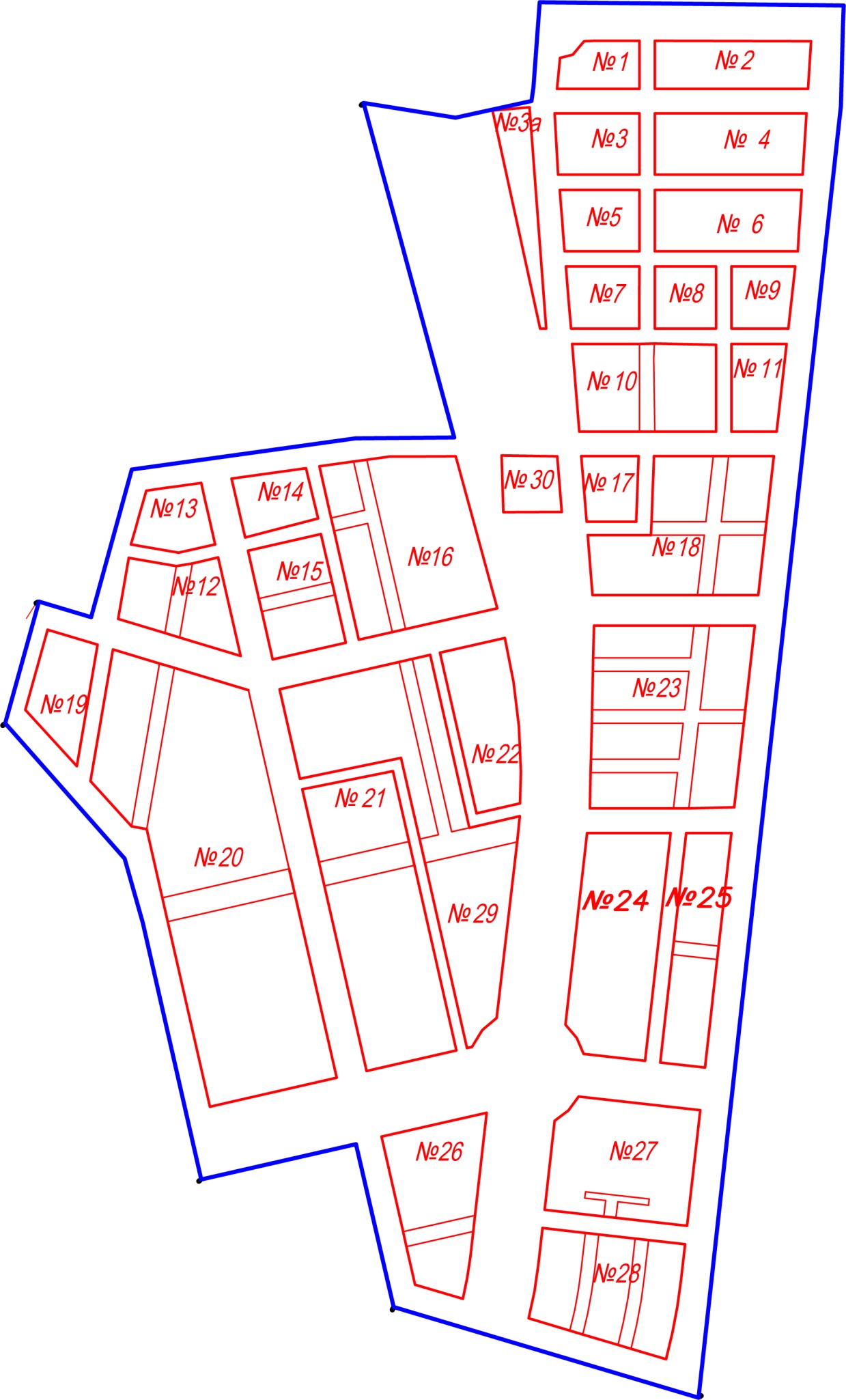 кварталыцветовые решения кровлицветовые решения кровлицоколь (основной цвет)цветные решения фасадовцветные решения фасадовцветные решения фасадовцветные решения фасадовцветные решения фасадовцветные решения фасадовцветные решения фасадовцветные решения фасадовцветные решения фасадовцветные решения фасадовцветные решения фасадовцветные решения фасадовцветные решения фасадовкварталыцветовые решения кровлицветовые решения кровлицоколь (основной цвет)стены (основные цвета)стены (основные цвета)лобовые доскигоризонтальные подшивки (уровни свесов, козырьков, навесов)оконные и дверные блоки; подоконные отливыдекоративные элементыдекоративные элементыдекоративные элементыдекоративные элементыдекоративные элементыдекоративные элементыдекоративные элементыдекоративные элементыкварталыцветовые решения кровлицветовые решения кровлицоколь (основной цвет)стены (основные цвета)стены (основные цвета)лобовые доскигоризонтальные подшивки (уровни свесов, козырьков, навесов)оконные и дверные блоки; подоконные отливыколонныобрамления оконфризытягивставкивставкиводосточные трубы и желоба4тип14RAL 7033кантри онтариоRAL 7039RAL 1015RAL 8004RAL 9016RAL 9016RAL 9016RAL 9016RAL 9016RAL 9016RAL 9016RAL 8025RAL 7044RAL 90164тип24RAL 3009ранчо красныйRAL 7013RAL 1015RAL 1019RAL 9016RAL 9016RAL 9016RAL 9016RAL 9016RAL 9016RAL 9016RAL 7044RAL 1019RAL 90166тип16RAL 7033кантри онтариоRAL 7039RAL 1015RAL 8004RAL 9016RAL 9016RAL 9016RAL 9016RAL 9016RAL 9016RAL 9016RAL 8025RAL 7044RAL 90166тип26RAL 3009ранчо красныйRAL 7013RAL 1015RAL 1019RAL 9016RAL 9016RAL 9016RAL 9016RAL 9016RAL 9016RAL 9016RAL 7044RAL 1019RAL 90169тип19RAL 7015континент азияRAL 7031RAL 9016RAL 7038RAL 8017RAL 8017RAL 9016RAL 8017RAL 8017RAL 9016RAL 8017RAL 8025RAL 90169тип29RAL 7033кантри онтариоRAL 7030RAL 8025RAL 9016RAL 8017RAL 8017RAL 9016RAL 8017RAL 8017RAL 9016RAL 8017RAL 8004RAL 901610.1тип110.1RAL 7033кантри онтариоRAL 7030RAL 1013RAL 7030RAL 9016RAL 9016RAL 9016RAL 8017RAL 8017RAL 7032RAL 8017RAL 1013RAL 7032RAL 901610.1тип210.1RAL 7015континент азияRAL 7031RAL 1013RAL 7037RAL 9016RAL 9016RAL 9016RAL 8017RAL 8017RAL 7038RAL 8017RAL 7037RAL 7038RAL 901610.2тип110.2RAL 7033кантри онтариоRAL 7030RAL 9016RAL 7032RAL 9016RAL 9016RAL 9016RAL 8017RAL 8017RAL 9016RAL 8017RAL 8024RAL 9016RAL 901610.2тип210.2RAL 7015континент азияRAL 7031RAL 9016RAL 7038RAL 9016RAL 9016RAL 9016RAL 8017RAL 8017RAL 9016RAL 8017RAL 8025RAL 9016RAL 9016кварталыцветовые решения кровлицветовые решения кровлицоколь (основной цвет)цветные решения фасадовцветные решения фасадовцветные решения фасадовцветные решения фасадовцветные решения фасадовцветные решения фасадовцветные решения фасадовцветные решения фасадовцветные решения фасадовцветные решения фасадовцветные решения фасадовцветные решения фасадовкварталыцветовые решения кровлицветовые решения кровлицоколь (основной цвет)стены (основные цвета)стены (основные цвета)лобовые доскигоризонтальные подшивки (уровни свесов, козырьков, навесов)оконные и дверные блоки; подоконные отливыдекоративные элементыдекоративные элементыдекоративные элементыдекоративные элементыдекоративные элементыдекоративные элементыдекоративные элементыкварталыцветовые решения кровлицветовые решения кровлицоколь (основной цвет)стены (основные цвета)стены (основные цвета)лобовые доскигоризонтальные подшивки (уровни свесов, козырьков, навесов)оконные и дверные блоки; подоконные отливыколонныобрамления оконфризытягивставкивставкиводосточные трубы и желоба11тип111RAL 7015континент азияRAL 7031RAL 1013RAL 7037RAL 9016RAL 9016RAL 9016RAL 9016RAL 9016RAL 7038RAL 9016RAL 1013RAL 7038RAL 901611тип211RAL 7033кантри онтариоRAL 7030RAL 1013RAL 7006RAL 9016RAL 9016RAL 9016RAL 9016RAL 9016RAL 7032RAL 9016RAL 1013RAL 7032RAL 901612тип112RAL 8025ранчо коричневыйRAL 7006RAL 1013RAL 7044RAL 9016RAL 9016RAL 9016RAL 9016RAL 7006RAL 9016RAL 7006RAL 7006RAL 1013RAL 901612тип212RAL 7046ранчо серыйRAL 7004RAL 1013RAL 7044RAL 9016RAL 9016RAL 9016RAL 9016RAL 7037RAL 1013RAL 7037RAL 9016RAL 1013RAL 901614тип114RAL 3009ранчо красныйRAL 7030RAL 9016RAL 7032RAL 1013RAL 1013RAL 9016RAL 1013RAL 1013RAL 7030RAL 1013RAL 7032RAL 1013RAL 901614тип214RAL 7046ранчо серыйRAL 7031RAL 9016RAL 7038RAL 1013RAL 1013RAL 9016RAL 1013RAL 1013RAL 9016RAL 1013RAL 7038RAL 1013RAL 901615тип115RAL 3009ранчо красныйRAL 7030RAL 9016RAL 7032RAL 1013RAL 1013RAL 9016RAL 8017RAL 8017RAL 9016RAL 8017RAL 7030RAL 9016RAL 901615тип215RAL 7046ранчо серыйRAL 7031RAL 9016RAL 7038RAL 1013RAL 1013RAL 9016RAL 8017RAL 8017RAL 9016RAL 8017RAL 7031RAL 9016RAL 901618                   уч. 1-8 39-46тип118                   уч. 1-8 39-46RAL 8002кантри аризонаRAL 8024RAL 1015RAL 1019RAL 3009RAL 3009RAL 9016RAL 3009RAL 3009RAL 9016RAL 3009RAL 1019RAL 901618                   уч. 1-8 39-46тип218                   уч. 1-8 39-46RAL 7015континент азияRAL 8025RAL 1015RAL 8025RAL 8016RAL 8016RAL 9016RAL 8016RAL 8016RAL 9016RAL 8016RAL 8025RAL 901618                   уч. 11-38тип118                   уч. 11-38RAL 8002кантри аризонаRAL 8024RAL 1015RAL 9016RAL 9016RAL 9016RAL 9016RAL 3009RAL 3009RAL 9016RAL 3009RAL 1015RAL 1019RAL 901618                   уч. 11-38тип218                   уч. 11-38RAL 7015континент азияRAL 8025RAL 1015RAL 9016RAL 9016RAL 9016RAL 9016RAL 8016RAL 8016RAL 9016RAL 8016RAL 1015RAL 8025RAL 9016кварталыцветовые решения кровлицветовые решения кровлицоколь (основной цвет)цветные решения фасадовцветные решения фасадовцветные решения фасадовцветные решения фасадовцветные решения фасадовцветные решения фасадовцветные решения фасадовцветные решения фасадовцветные решения фасадовцветные решения фасадовцветные решения фасадовцветные решения фасадовкварталыцветовые решения кровлицветовые решения кровлицоколь (основной цвет)стены (основные цвета)стены (основные цвета)лобовые доскигоризонтальные подшивки (уровни свесов, козырьков, навесов)оконные и дверные блоки; подоконные отливыдекоративные элементыдекоративные элементыдекоративные элементыдекоративные элементыдекоративные элементыдекоративные элементыдекоративные элементыкварталыцветовые решения кровлицветовые решения кровлицоколь (основной цвет)стены (основные цвета)стены (основные цвета)лобовые доскигоризонтальные подшивки (уровни свесов, козырьков, навесов)оконные и дверные блоки; подоконные отливыколонныобрамления оконфризытягивставкивставкиводосточные трубы и желоба20тип120RAL 8025ранчо коричневыйRAL 7006RAL 1013RAL 7044RAL 8025RAL 8025RAL 9016RAL 8025RAL 8025RAL 9016RAL 8025RAL 1013RAL 7044RAL 901620тип220RAL 7033кантри онтариоRAL 7031RAL 1013RAL 7039RAL 7006RAL 7006RAL 9016RAL 7006RAL 7006RAL 9016RAL 7006RAL 7006RAL 7038RAL 901623                 уч. 1-6 11-20 38-49тип123                 уч. 1-6 11-20 38-49RAL 8025ранчо коричневыйRAL 7006RAL 7032RAL 9001RAL 9016RAL 9016RAL 9016RAL 9016RAL 9016RAL 9016RAL 9016RAL 7032RAL 7006RAL 901623                 уч. 1-6 11-20 38-49тип123                 уч. 1-6 11-20 38-49RAL 8002кантри аризонаRAL 1019RAL 9001RAL 7032RAL 9016RAL 9016RAL 9016RAL 9016RAL 9016RAL 9016RAL 9016RAL 7032RAL 1019RAL 901623              уч. 21-36 50-61тип123              уч. 21-36 50-61RAL 8025ранчо коричневыйRAL 8014RAL 9001RAL 7032RAL 9016RAL 9016RAL 9016RAL 8014RAL 8014RAL 9016RAL 8014RAL 1019RAL 9001RAL 901623              уч. 21-36 50-61тип123              уч. 21-36 50-61RAL 3009ранчо красныйRAL 8014RAL 9001RAL 7032RAL 9016RAL 9016RAL 9016RAL 8014RAL 8014RAL 9016RAL 8014RAL 1019RAL 9001RAL 901625              уч. 1-8тип125              уч. 1-8RAL 3009ранчо красныйRAL 8014RAL 1015RAL 8025RAL 9016RAL 9016RAL 9016RAL 9016RAL 9016RAL 9016RAL 9016RAL 8004RAL 8025RAL 901625              уч. 1-8тип225              уч. 1-8RAL 7015континент азияRAL 8014RAL 1015RAL 7006RAL 9016RAL 9016RAL 9016RAL 9016RAL 9016RAL 9016RAL 9016RAL 7031RAL 7006RAL 901625              уч. 9-16тип125              уч. 9-16RAL 7015континент азияRAL 8014RAL 1015RAL 7006RAL 9016RAL 9016RAL 9016RAL 9016RAL 9016RAL 9016RAL 9016RAL 1001RAL 7006RAL 901625              уч. 9-16тип225              уч. 9-16RAL 7046ранчо серыйRAL 8014RAL 1015RAL 8025RAL 9016RAL 9016RAL 9016RAL 9016RAL 9016RAL 9016RAL 9016RAL 1001RAL 8025RAL 901626тип126RAL 7046ранчо серыйRAL 7013RAL 9001RAL 7032RAL 9016RAL 9016RAL 9016RAL 9016RAL 9016RAL 9016RAL 9016RAL 9001RAL 7032RAL 901626тип226RAL 7033кантри онтариоRAL 8014RAL 1001RAL 9001RAL 9016RAL 9016RAL 9016RAL 9016RAL 9016RAL 9016RAL 9016RAL 9001RAL 1001RAL 9016кварталыцветовые решения кровлицветовые решения кровлицоколь (основной цвет)цветные решения фасадовцветные решения фасадовцветные решения фасадовцветные решения фасадовцветные решения фасадовцветные решения фасадовцветные решения фасадовцветные решения фасадовцветные решения фасадовцветные решения фасадовцветные решения фасадовцветные решения фасадовкварталыцветовые решения кровлицветовые решения кровлицоколь (основной цвет)стены (основные цвета)стены (основные цвета)лобовые доскигоризонтальные подшивки (уровни свесов, козырьков, навесов)оконные и дверные блоки; подоконные отливыдекоративные элементыдекоративные элементыдекоративные элементыдекоративные элементыдекоративные элементыдекоративные элементыдекоративные элементыкварталыцветовые решения кровлицветовые решения кровлицоколь (основной цвет)стены (основные цвета)стены (основные цвета)лобовые доскигоризонтальные подшивки (уровни свесов, козырьков, навесов)оконные и дверные блоки; подоконные отливыколонныобрамления оконфризытягивставкивставкиводосточные трубы и желоба28тип128RAL 8002кантри аризонаRAL 7030RAL 1013RAL 7044RAL 9016RAL 9016RAL 9016RAL 7004RAL 7004RAL 9016RAL 7004RAL 7006RAL 7044RAL 901628тип228RAL 7033кантри онтариоRAL 7031RAL 1013RAL 7038RAL 9016RAL 9016RAL 9016RAL 7004RAL 7004RAL 9016RAL 7004RAL 1013RAL 7003RAL 901643тип143RAL 7046ранчо серыйRAL 8014RAL 1015RAL 9016RAL 9016RAL 9016RAL 9016RAL 9016RAL 9016RAL 9016RAL 9016RAL 7031RAL 8025RAL 901643тип143RAL 8002кантри аризонаRAL 8014RAL 1015RAL 9016RAL 9016RAL 9016RAL 9016RAL 9016RAL 9016RAL 9016RAL 9016RAL 8004RAL 7006RAL 9016